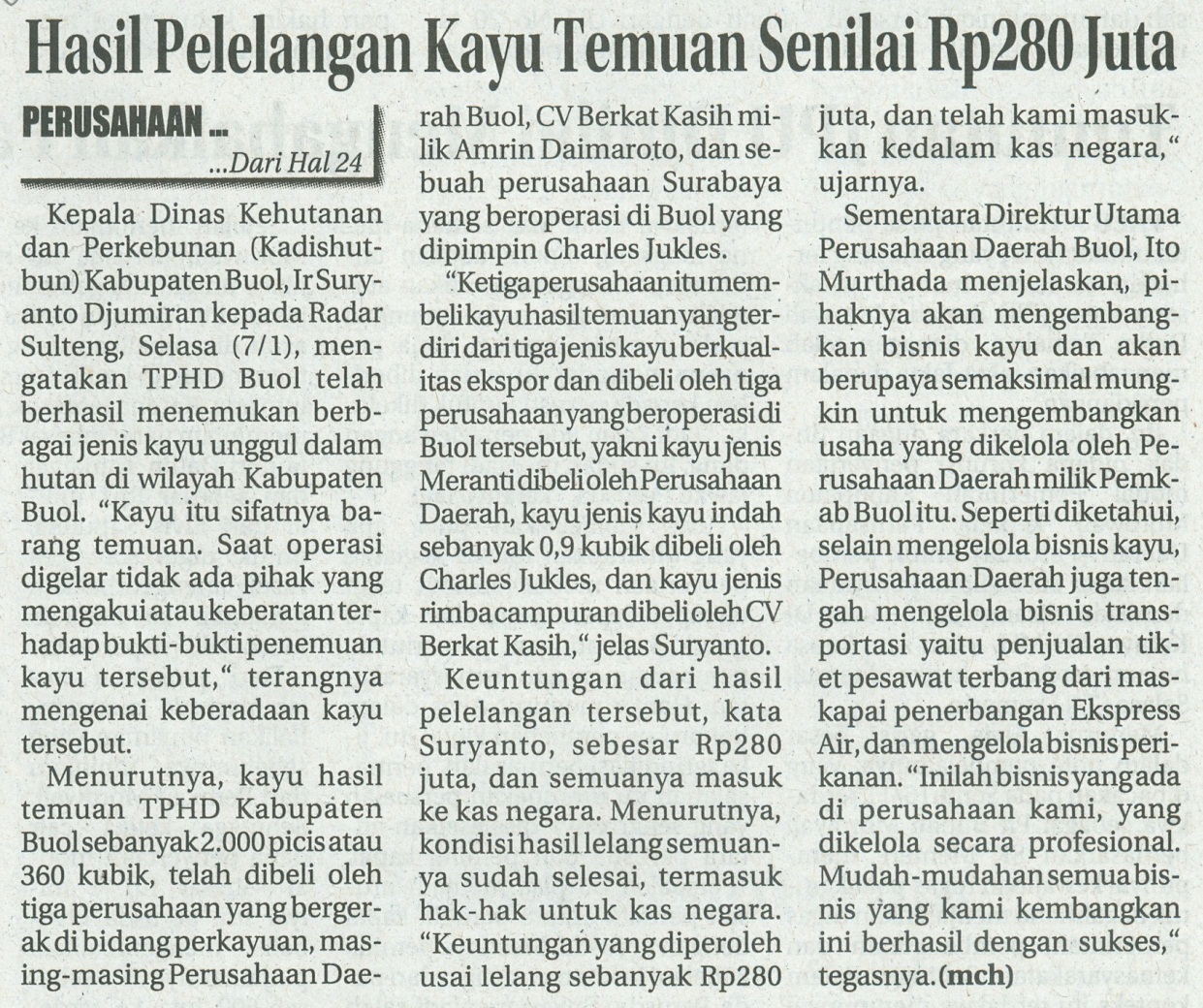 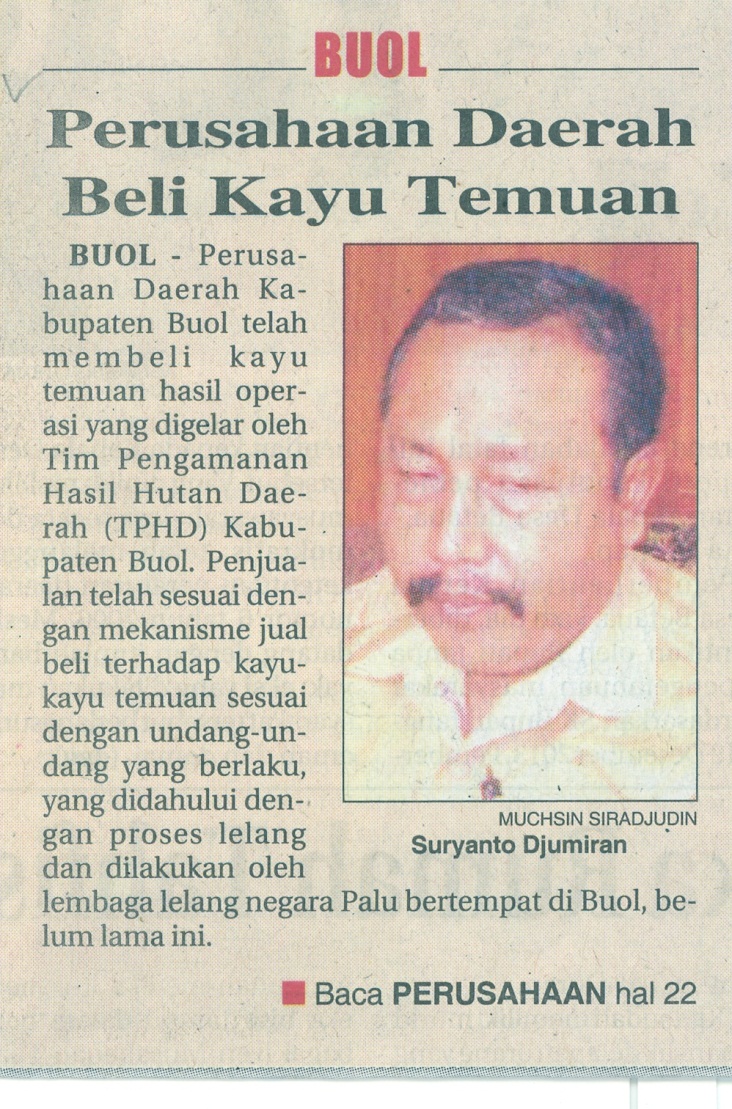 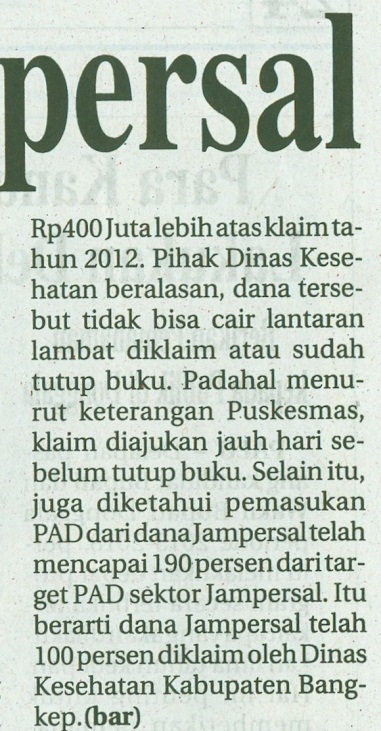 Harian    	:Radar SultengKasubaudSulteng IHari, tanggal:Rabu, 08 Januari 2014KasubaudSulteng IKeterangan:Halaman 24  Kolom 03-04;Hal. 22 Kol. 19-21 KasubaudSulteng IEntitas:Kabupaten BuolKasubaudSulteng I